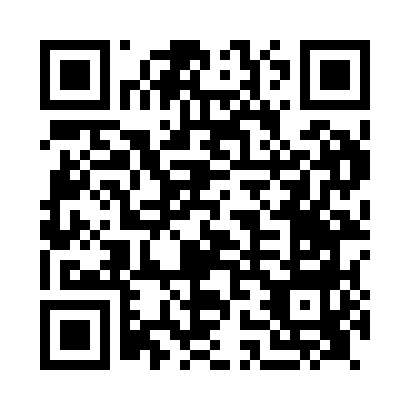 Prayer times for Coylton, South Lanarkshire, UKMon 1 Jul 2024 - Wed 31 Jul 2024High Latitude Method: Angle Based RulePrayer Calculation Method: Islamic Society of North AmericaAsar Calculation Method: HanafiPrayer times provided by https://www.salahtimes.comDateDayFajrSunriseDhuhrAsrMaghribIsha1Mon3:014:411:227:0810:0311:422Tue3:024:421:227:0710:0211:423Wed3:024:431:227:0710:0111:424Thu3:034:441:227:0710:0111:425Fri3:044:451:237:0710:0011:416Sat3:044:461:237:079:5911:417Sun3:054:471:237:069:5911:418Mon3:054:481:237:069:5811:409Tue3:064:491:237:059:5711:4010Wed3:074:501:237:059:5611:3911Thu3:084:521:247:059:5511:3912Fri3:084:531:247:049:5411:3813Sat3:094:541:247:049:5211:3814Sun3:104:561:247:039:5111:3715Mon3:104:571:247:029:5011:3716Tue3:114:591:247:029:4911:3617Wed3:125:001:247:019:4711:3618Thu3:135:021:247:009:4611:3519Fri3:145:031:247:009:4511:3420Sat3:145:051:246:599:4311:3321Sun3:155:071:246:589:4111:3322Mon3:165:081:246:579:4011:3223Tue3:175:101:246:569:3811:3124Wed3:185:121:246:559:3711:3025Thu3:195:131:246:549:3511:2926Fri3:195:151:246:539:3311:2927Sat3:205:171:246:529:3111:2828Sun3:215:181:246:519:3011:2729Mon3:225:201:246:509:2811:2630Tue3:235:221:246:499:2611:2531Wed3:245:241:246:489:2411:24